Po smrti ………………………………v roce ………………………………. nastoupil na trůn ……………………………………….Kolik patentů zhruba vydal Josef II.? Které 2 patenty byly opravdu důležité?Kdyby byly tyto dva patenty vydány?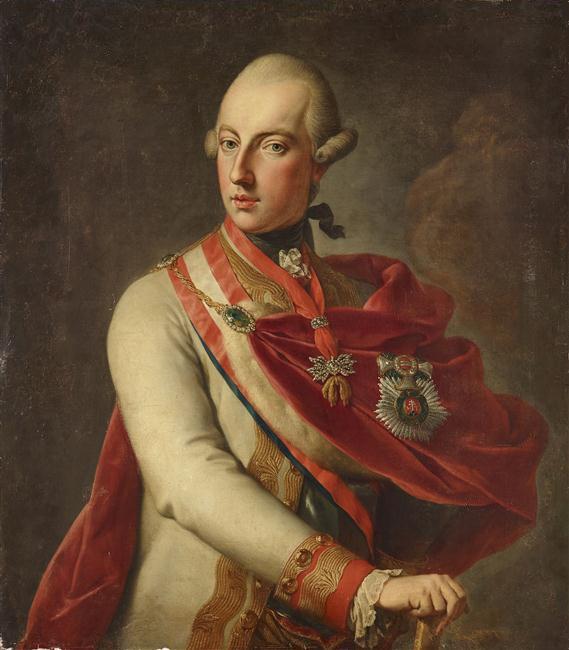 Co je podstatou tolerančního patentu?Co umožnil poddaným patent o zrušení nevolnictví?Co se rozvíjí po zrušení nevolnictví?	 Josef	 II.Kdo se ujal vlády v Rusku na konci 17. století?Kdo vládl v Rusku v 2. polovině 18. století?Kam až sahalo území Ruska za vlády Kateřiny II.?Polsko bylo postiženo několika válkami. Kdo si rozdělil jeho území mezi sebou?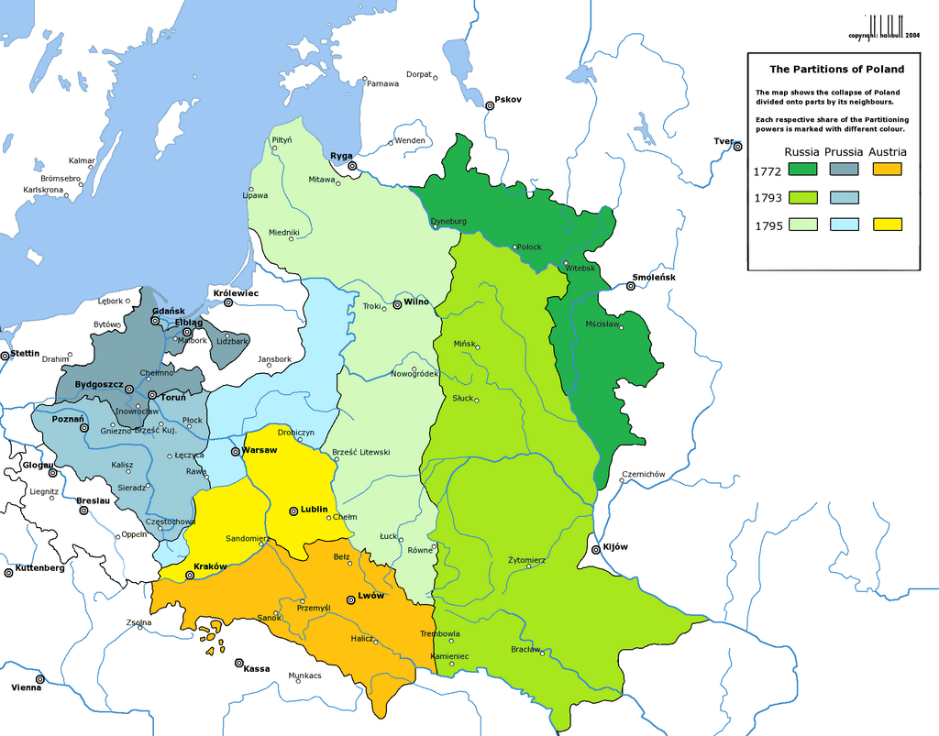 	       Trojí dělení Polska